Анкетирование родителей март 2024\. В рамках реализации мониторинга состояния школьного питания, в целях улучшения организации питания школьников предлагаем принять участие в анонимном анкетировании, ответив на ряд вопросов. 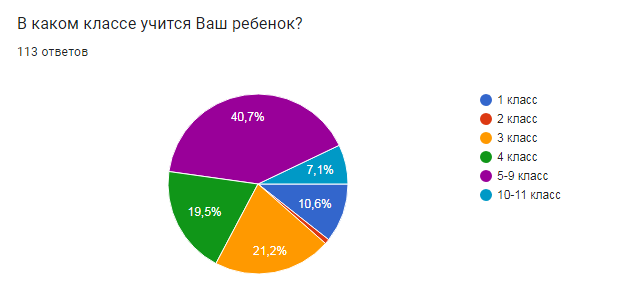 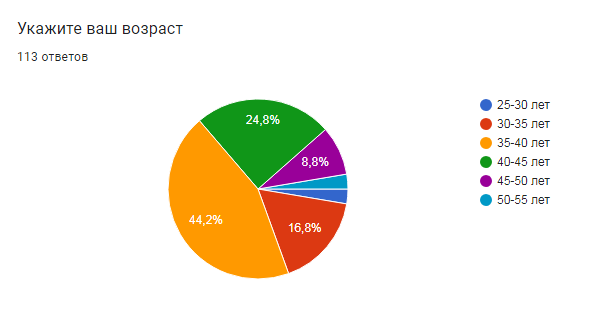 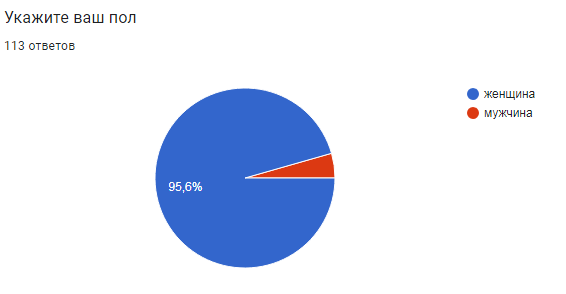 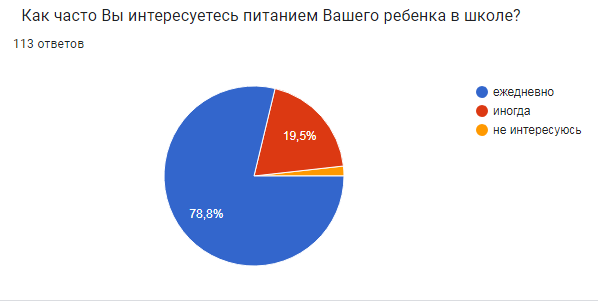 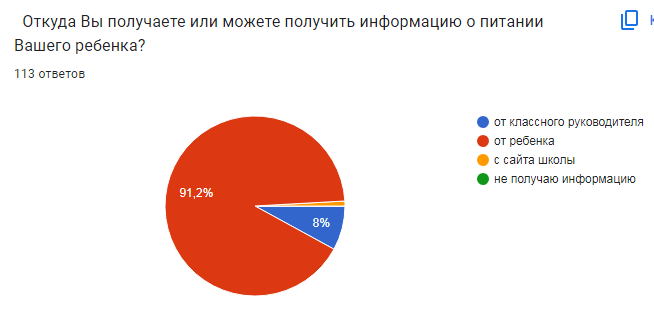 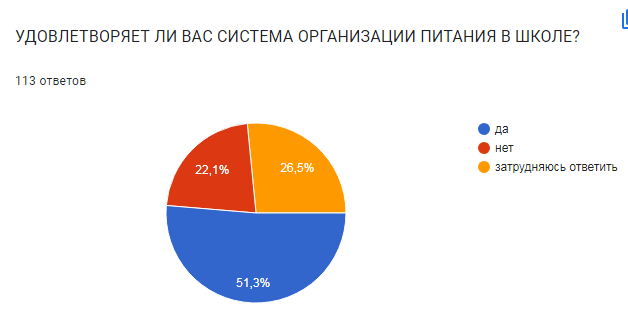 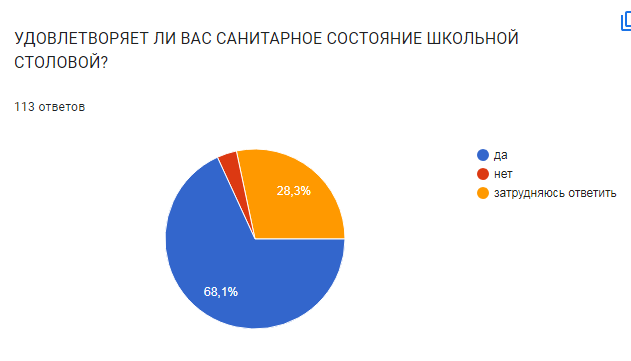 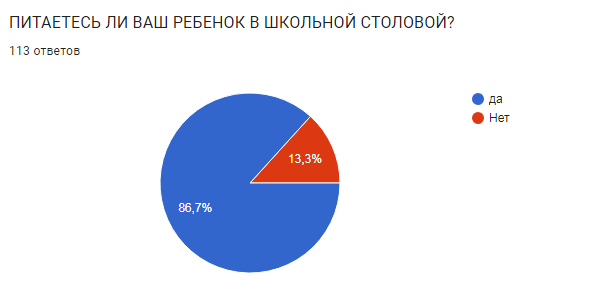 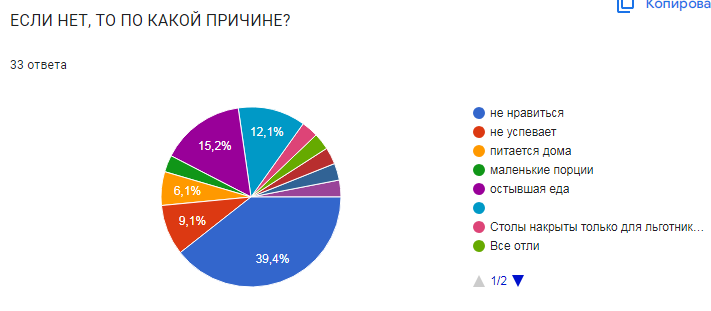 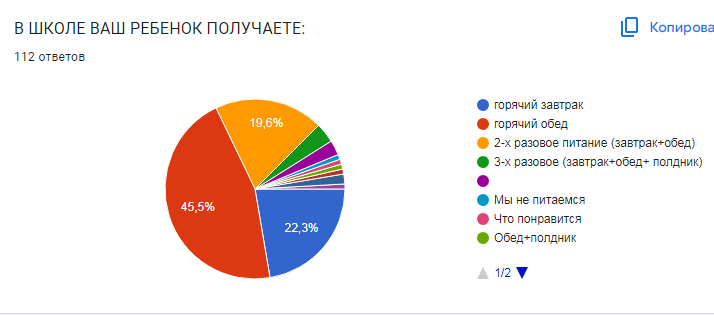 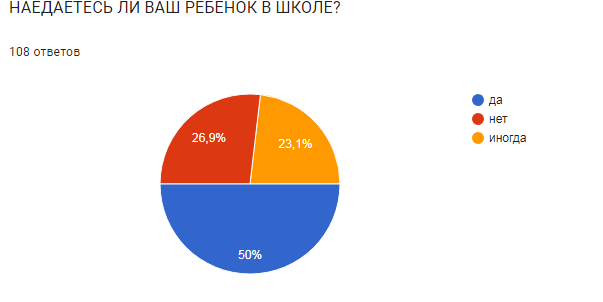 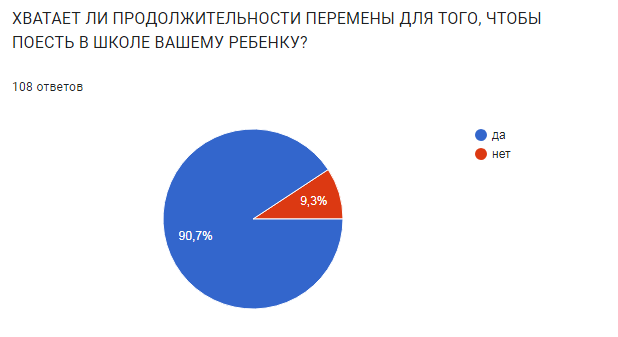 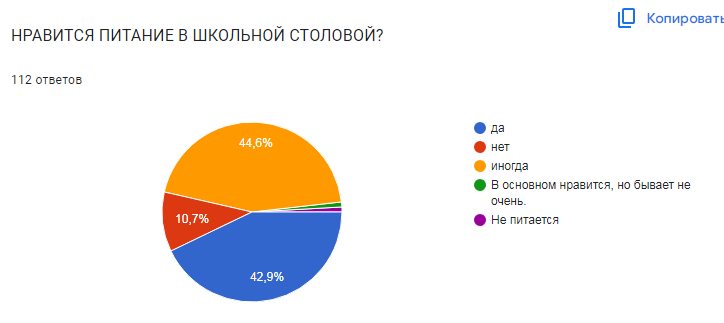 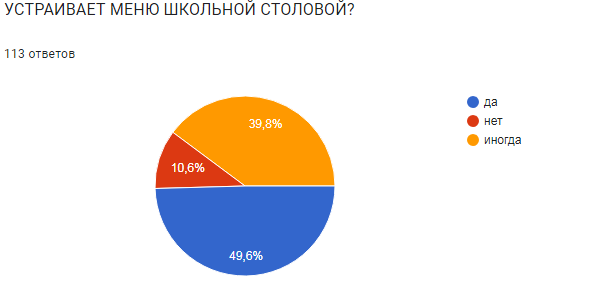 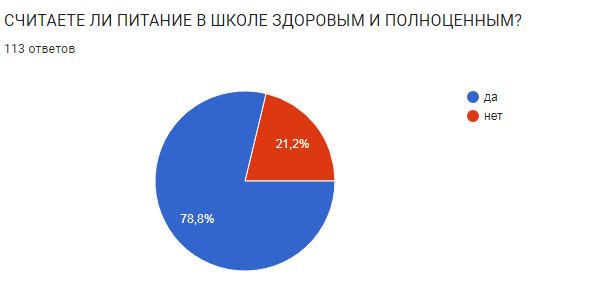 ВАШИ ПРЕДЛОЖЕНИЯ ПО ИЗМЕНЕНИЮ МЕНЮ:НетВсё устраиваетВсё устраиваетВсе устраиваетВсе устраиваетПредложений нет+НетуБольше фруктовМой ребенок не питается в школе---Меня и моего ребёнка всё устраиваетДавать детям больше фруктов и овощей.Желательно добавить булочки с разными начинками, сосиски в тестеДобавить разнообразия в меню на неделюНе какихХотелось бы чтобы было разные блюдаДобавить свежую выпечкуУбрать из меню каша с йогуртом на обедНет предложений. В этом году всё хорошоПочаще готовить каши.Меню хорошееСок даватьВвести платные завтраки. Мой сын любит молочные каши.Изменение и разнообразие менюХотелось бы чтобы в продаже появились булочкиВсё хорошоДобавить первые блюдаПирогиМеню устраивает.Провести беседу с детьми и узнать их вкусыПоменяется повор поменяется и менюНе имеюсяПолноценное и качественное меню должно быть разработано для детейМеню устраиваетВыбор блюдРазработать полноценное менюВсе пока устраиваетБольше картошки с мясомДобавить выпечкуВыпечкаДобавить фруктыПобольше разнообразия,добавить выпечкуЧтобы было вкусноНет предложенийЗапеканка с мясом и с картошкой, сокиДобавить соки и гречку почащеДобавить булки пиццуВсе отличноПоменять повораИх нет Чтоб ребёнок питался правильно, 1, 2,Ввести пловУлучшить питаниеЧтобы было вкусно для детейНет предложенияНет преджоженийПрошу добавить фруктов, бананы. Готовить согласно технол.картРазнообразиеНе могу дать точный ответПобольше порцииЧтобы обед всё таки был, не второе, а суп.Не чего не надо менятьХочется почаще йогурты и фруктыГорячие блюда Я его не знаюСоставлять меню исходя из желаний детей, т. е то, что дети будут кушать 100%.Я не знаю менюВсе хорошоБольше мясногоРебенка все устраивает.нам всё устроиваетРебнка всё устраивает, питанием доволен.Изменять не нужноНе знаюНадо сделать буфет, где можно купить что то ещё покушатьУдовлетворяетПюре с куриной катлетой,печенье,макароны с сосиской,рис с рыбной котлеты.Нет ихВключать чаще выпечкуЗачем давать детям пирожное? Лучше выпечку, йогурты. Фрукты постоянно плохого качества полугнилые.Больше овощей и фруктов..мясо давать не в подливе) из супов убрать плавающий лук и морковьВАШИ ПРЕДЛОЖЕНИЯ ПО УЛУЧШЕНИЮ ПИТАНИЯ В ШКОЛЕНетПредложений нетВсё устраиваетВсё хорошоВсё хорошоВсё устраиваетВсе нормальноПоменять менюВсе устраиваетВсе устраиваетМой ребенок не питается в школе--Меня всё устраиваетФрукты овощиОплата по карточкеНе нравится, что теперь ребёнку каждое утро даём наличные. Более устраивало, когда сдавали на месяц сразу и ребёнок мог выбрать только 1 блюдо или только 2Не какихЮЗавтрак чтобы детям давали бутербродов и кашу,а в обед первое второе и что не будь, может быть кусок пиццы или гамбургерЧтоб блюда всегда были горячими, а наполняемость - вкусное👍Сделать полноценный обед после 3 урокаВ этом году всё хорошоГотовить вкуснее, готовить чаще каши, пюре с котлетами.Чтобы многодетным давали поесть, также как и платникам(т.е. и первое и второе)ФруктыГотовить с любовью.Хочу чтобы завтрак был бутербродов и кашу,а на обед был первое,второе и кусок пиццы или что не будь не очень полезное но вкусноеВ продажу добавить выпечкуВыпечкуЧтобы дети из многодетных семей питались также, как и плптники(т.е и первое и второе)Выпечка( пироги, булочки).Хорошо бы в школе ещё пекли булки и пирожки, что бы дети, которые не питаются имели возможность перекусить.Учитывать вкусы детейПоменять повораНе имеютсяНе хватает буфета с выпечкой, что бы за свои деньги ребёнок мог купить перекус.Выбор блюдВсе пока устраиваетИ более суповЗатрудняюсьЧтоб пироги пекли.Не готовить на пору,а жарить или запекатьДобавить больше фруктовЧтобы детям нравилось,.Нет предложенийПочаще давать в рационе борщГречкуЧтоб повара убирали свои волосы когда готовят, и чаще мыли руки.НетуВсе нравитсяПоменяется менюЧтоб дети могли заказывать вариант обеда самиМожно добавить перекус- фрукт или печенье, булочкуЧтоб кормили бесплатно, сытно и вкусно, и не только начальные классыВвести кисельИнтирисаваться у детей они предпочитаютВкусЧасто блюда холодные, компот одни ягоды, дети такое не пьютХотелось бы что бы у ребёнка была возможность выбораСменить сотрудников столовой,контроль,свободно выносят продуктыДавать блюда горячимиНе могу дать точный ответПовкуснееХотелось бы наверное из пожелания детей, какие то отдельные, не сложные салаты.Хочется что бы ребёнок имел выборБольше фруктовДавать супПолностью пересмотреть меню в школе.Я не ела в школе, поэтому не знаю. Такой тест надо не родителям а детям отправлятьУвеличить ассортимент в буфетеМеня все устраивает.не знаю что предложитьХотелось чтобы был буфет с выпечкой, чтобы дети могли покупать себе вкусные пирожки.Чтобы еда была теплойНе знаю+УдовлетворяетВышеДобавить первоеНет ихПрислушиваться к пожеланиям учеников. Если ученик готов съесть гарнир, но без подливы. То по чему нужно обязательно ее добавить? И школьник вообще не поест.Улучшить качество. Пусть дороже будет но что бы дети были сыты. А не платить деньги за помойку.